Nombre: ________________________________________________   Curso: _______      Fecha: _______                                       INSTRUCCIONES GENERALES DE LA ACTIVIDAD:-. En ningún momento de la evaluación puede comer o beber-. No puede sacar el celular ni antes, durante o después de la evaluación-. Lea atentamente las preguntas antes de responder-. Revise atentamente sus respuestas antes de entregar la evaluaciónMateriales a utilizarPapeles de dibujo. – Lápices de dibujo. 2HB– Gomas de borrar. – Regla milimetrada. – Escuadra. – Afilador de lápices. –Transportador de ángulos-set Curvímetros o cerchas. (Imagen referencial)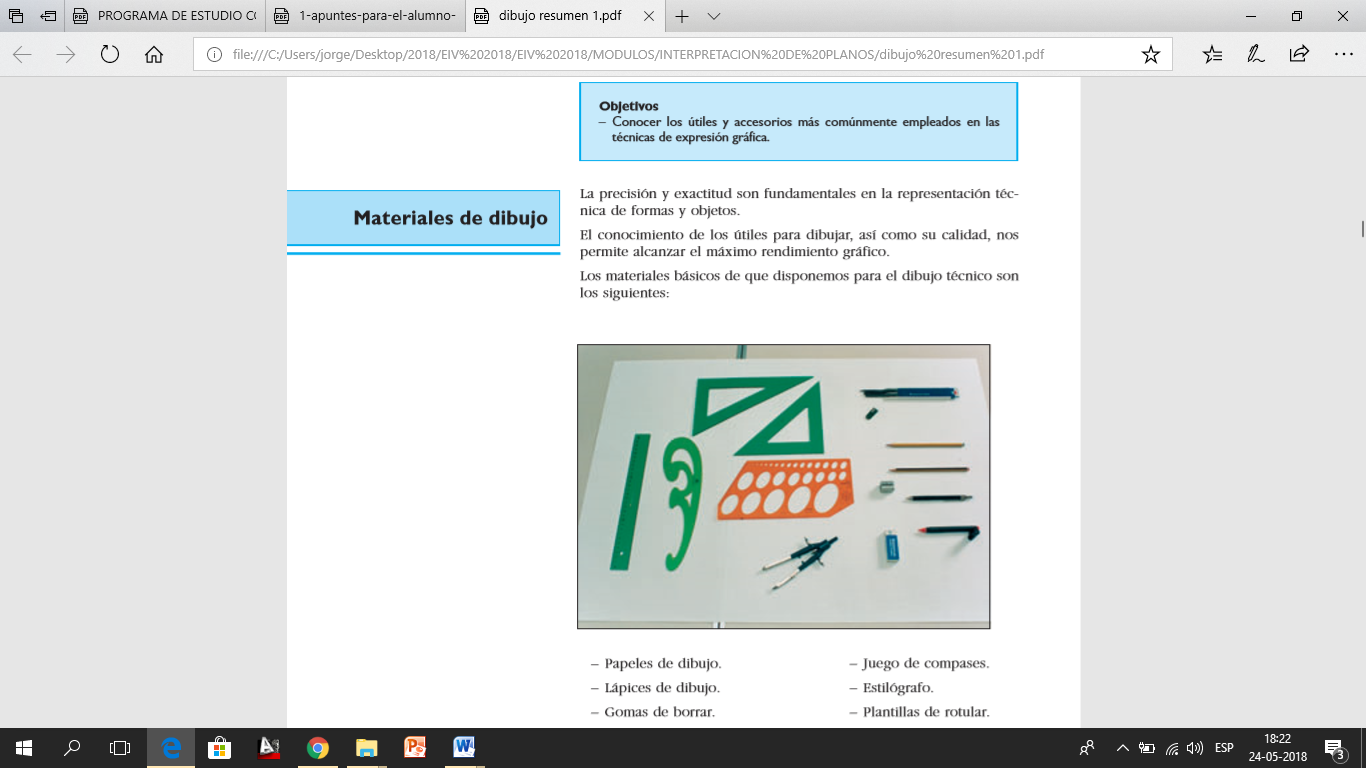 METODOLOGIARetroalimentación de la actividadRECUERDE SIEMPRE NORMAS UTILIZADAS EN DIBUJO TÉCNICOOBJETIVO:Este documento se pretende dar a conocer alguna normatividad que se debe tener en cuenta en dibujo técnico, como las normas DIN, ISO, además de la seguridad y el higiene que es muy importante a la hora de presentar un dibujo.NORMAS DE SEGURIDAD E HIGIENE:Las normas son en defensa  de la salud y para una mejor presentación del dibujo. 1.     Tener las manos limpias 2. Tocar el dibujo lo menos  posible, especialmente si se trabaja con lápices de la serie “B”. 3.     Asegurarse de los instrumentos de trabajo estén limpios  ya  que  están  en contacto directo con la lámina de dibujo. 4.     Solamente debe estar en contacto con la lámina  de  dibujo  el  instrumento empleado. 5.     Asegurarse de tener sobre el tablero, con la lámina de dibujo lo indispensable para el trabajo, otro  instrumento le resultara incómodo. 6. El tablero debe estar completamente limpio, ya que el aseo del mismo contribuye con la pulcritud del trabajo. 7. No apoyar el cuerpo sobre el tablero o meso de dibujo.8.  No sacarle la punta al lápiz enzima del tablero de trabajo. 9.     No trabajar con un lápiz desafilado ni llevarlo a la boca .Es antihigiénico,  la húmeda en el grafito hace un trazo poco nítido e imperfecto. 10. Una vez utilizado el sacapuntas asegurarse de tener las  manos  sin  grafito. 11. No pasar el borrador sobre todo el dibujo después de estar terminado; esto debilita las líneas 12. Mantener la goma de borrar limpia. 13. Trazar las líneas verticales    de   abajo   hacia arriba,  empezando   por  la izquierda. 14. No poner aceite en las articulaciones del compás. 15. Debes evitar perforar la lámina con la punta de metal del compás. 16. Cuando termines de borrar retire las partículas dejadas, con un paño o cepillo de cerdas suaves. Evite hacerlo con la mano. 17. No se debe apretar el lápiz entre los  dedos    con exagerada fuerza. 18. La caída de cualquier instrumento de trabajo produce su rotura. 19. No usar la regla “T” como escuadra ni para ni para apoyar las  otras  reglas. 20. No   usar   la   regla “T”    como    martillo    ni    como    guía    para    cortar. 21. No se debe acercar demasiado la cabeza a la lámina. Esto perjudica la vista y casa  los músculos de la espalda. 22. La distancia entre los ojos   y  el lápiz debe ser aproximadamente de 30cm. 23. Es recomendable trabajar   con   luz   natural    en   cuanto    sea     posible. 24. Cuando se utiliza iluminación artificial, esta no debe ser demasiada intensa, proyecta sobre el dibujo sombras,   ni   demasiado    débil    pues  obligaría esforzar la vista lo cual la daña. 25. Es recomendable que el   foco luminoso se   encuentre    a    la    izquierda. 26. Trace siempre las líneas  según   el   borde   iluminado de los instrumentos nunca los bordes en sombra. 27. Mantenga la cabeza de la regla “T” siempre contra   el  lado   izquierdo   del tablero o mesa de dibujo. 28. El dibujante surdo invierte la pociones  del  regla   “T”  las  escuadra  y   los instrumentos. 29. Los lápices a  utilizar   serán   de   acuerdo   con   el   trazo    que   necesite. 30. No mueva el borrador tan rápido por el papel ni tan fuerte porque va debilitando la fibra del papel. 31. Antes de comenzar a dibujar tómese muy en cuenta la superficie del  papel. 32. Coloque  el papel en la posición más adecuada, hacia la izquierda, a  una distancia  40mm.  El  dibujante   surdo   lo   hará    hacia  el  lado  contrario. 33. Emplee líneas guías a la hora de rotular. 34. Una vez que utilice el  compás ciérrelo   y   colóquelo   en    el   lugar   seguro. 35. Para mayor precisión   del trazado   del compás  la  punta  del  grafito  debe afilarse   en   forma  de   bisel. 36. El compás debe mantenerse inclinado en la dirección   del   trazo y   con   la muñeca    se    acompaña     el    movimiento. 37. Utilice exclusivamente lápices de dibujo; los que el profesor le indique. Mantenga sus láminas de dibujo en una carpeta o en un cilindro. Se conservara en mejor estado.Título: la escritura técnicaLa escritura normalizada especifica las características de las letras y números utilizados en los dibujos técnicos.• Las normas se aplican a la escritura: Mano alzada. Plantillas. Software aplicado al dibujo.Los textos de planos o rótulos deben ser: PRECISOS      CLAROS      LIMPIOS • La habilidad de dibujar buenas letras y con velocidad, se desarrolla con la práctica.Escritura Normalizada / Clasificación según TipoRectas 90° (DIN-17)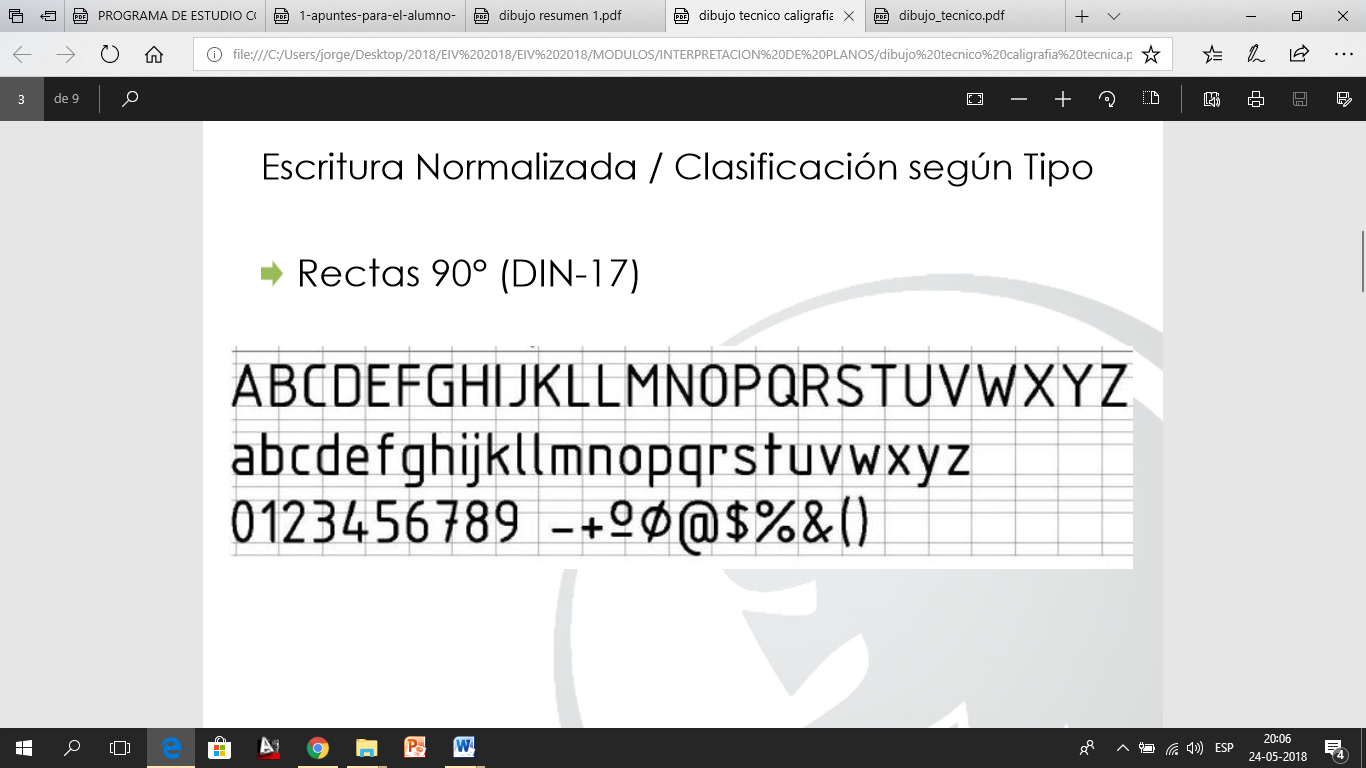 Escritura Normalizada / Clasificación según TipoInclinadas 75° (DIN-16)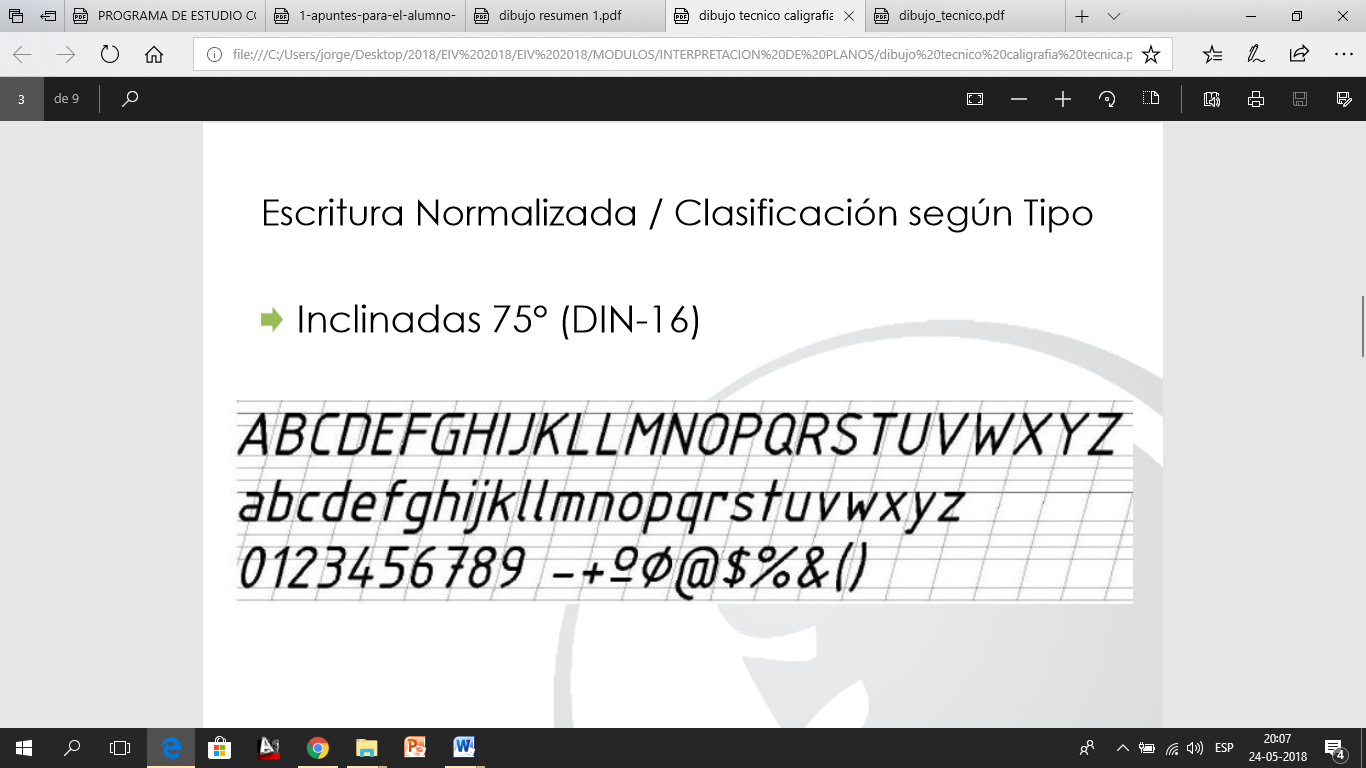 Escritura Normalizada / Clasificación según TipoLa escritura DIN 16 y DIN 17 tienen un solo perfil o espesor constante. Los signos alfabéticos se componen fundamentalmente de elementos sencillos:Líneas rectas       Áreas de circunferenciasEscritura Normalizada / Clasificación según FormaSegún su forma las letras se clasifican: MAYUSCULAS TIPO OVALADO. A este grupo pertenecen todas aquellas letras que están compuestas en casi su totalidad de trazos curvos. C  G  O  Q S TIPO MIXTO. A este grupo pertenecen todas aquellas letras que están compuestas por trazos rectos y curvos. B  D  J  P  R  UEscritura Normalizada / Clasificación según FormaTIPO REGULAR. A este grupo pertenecen todas aquellas letras que están compuestas de trazos rectos, pudiendo ser estos en sentido vertical u horizontal. E  F  H  I  L  T TIPO ESPECIAL. A este grupo pertenecen todas aquellas letras que están compuestas de trazos rectos en cualquier posición. A K M N Ñ V W X Y Z Escritura Normalizada / Clasificación según FormaMINUSCULASTIPO ALTO. A este grupo pertenecen todas aquellas letras cuyo trazado sobresale hacia arriba. b d  f  h  k  l  t TIPO MEDIANO. A este grupo pertenecen todas aquellas letras cuyo trazados medio. a  c  e  i m  n  ñ o  r  s  u v  w  x  zEscritura Normalizada / Clasificación según FormaTIPO BAJO A este grupo pertenecen todas aquellas letras cuyo trazado sobresale hacia abajo. g  j  p  q  yTÍTULO: DIBUJO ISOMETRICOTodo dibujo isométrico se inicia trazando los ejes principales de proyección.
Estos ejes reciben los nombres de: alto, ancho y profundidad.En un dibujo isométrico los ejes de ancho y profundidad tienen la misma inclinación, 30° respecto a la línea horizontal.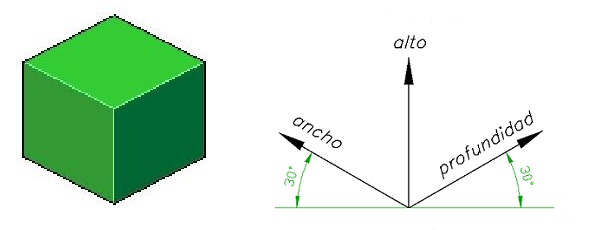 En un cubo isométrico sus tres caras tienen la misma forma.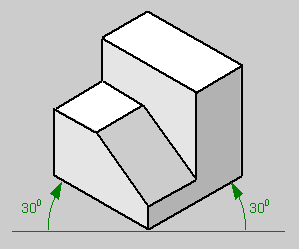 Guía N°1MóduloLectura Y Dibujo De Planos En Construcciones MetálicasObjetivo(s) de Aprendizaje(s) o Aprendizaje(s) Esperado(s) (Programa de estudio)Objetivo(s) de la guía(propios)OA 1:Leer y utilizar planos técnicos de estructuras metálicas y sus componentes, simbología, instrumentos análogos y digitales, extrayendo información y realizando mediciones y controles de verificación de distintas magnitudes.AE 1:Determina los tipos de uniones, materiales e insumos a utilizar basándose en la lectura de las simbologías del plano y las especificaciones técnicas.O.C.: Aplicar dibujo técnico a la Especialidad de construcción metálica según requerimientos de diseño.ÁMBITO DEL CONOCER,COMPRENDER, APLICAR Y ANALIZAR.NÚMERO¿COMO LO DEBO HACER?PROCEDIMIENTOMATERIALES/RECURSOS1HACER EN UNA HOJA DE TAMAÑO A-4 UN MARGEN NORMALIZADO. SEGÚN IMAGEN MOSTRADAHABILIDAD CONOCER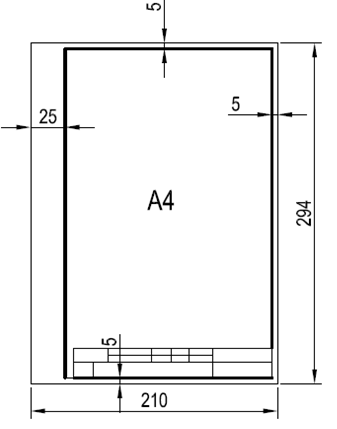 REGLALÁPIZGOMA DE BORRAR 2HACER DENTRO  DEL MARGEN UN ROTULO NORMALIZADO. SEGÚN IMAGEN MOSTRADAHABILIDAD CONOCER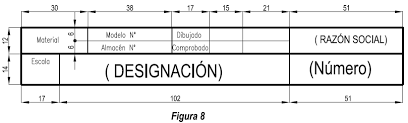 REGLALÁPIZGOMA DE BORRAR 3ESCRIBIR CON LETRA TECNICA DENTRO DEL ROTULO SEGÚN NORMA MOSTRADA (DIN-17). HABILIDAD CONOCER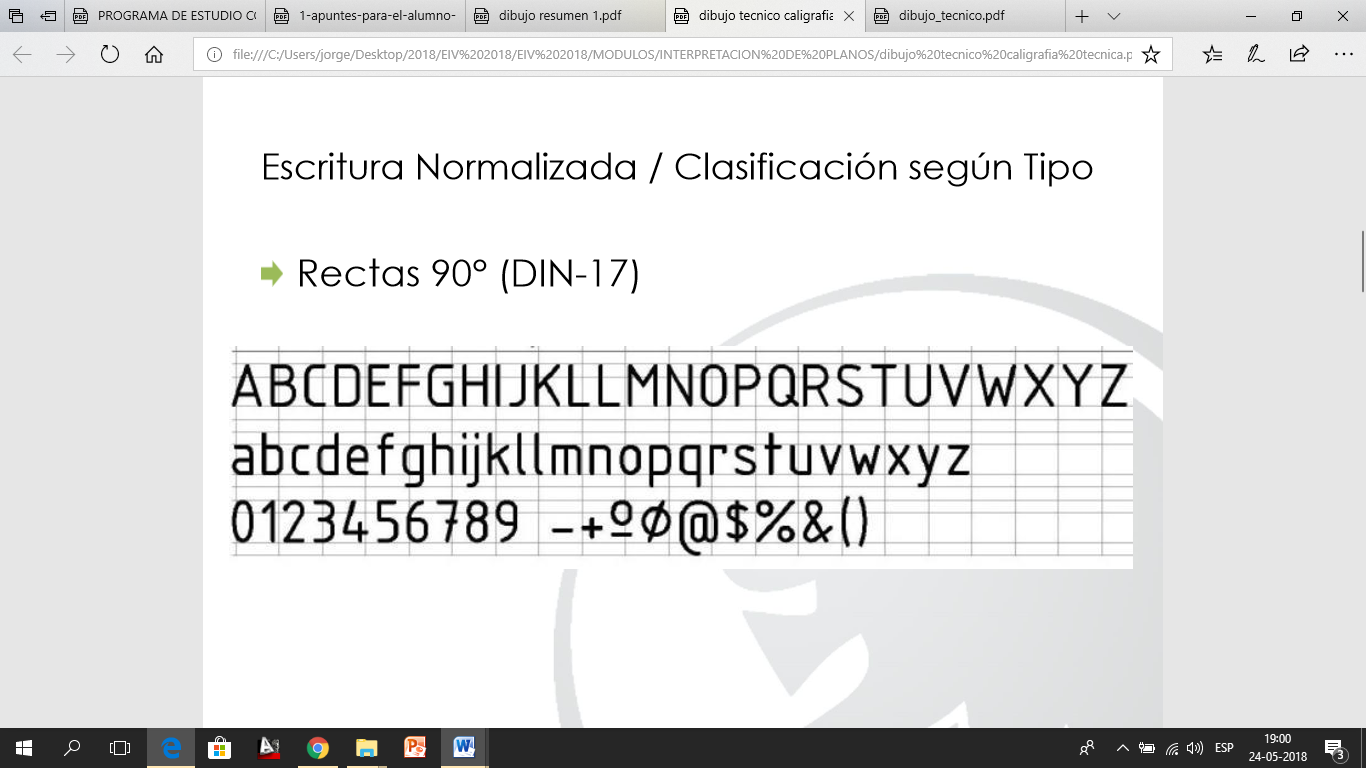 REGLALÁPIZGOMA DE BORRAR 4TRAZAR LA PARTE INTERIOR DE LA HOJA (DENTRO DEL MARGEN) EN 4 PARTES IGUALES PARA REALIZAR PROYECCIONES ORTOGONALESHABILIDAD COMPRENDERREGLALÁPIZGOMA DE BORRAR 5GENERE UNA ISOMETRIA A 30°-CON LAS SIGUIENTES MEDIDAS RESPECTIVASA ESCALA NATURALEN EL FORMATO A-4HABILIDAD APLICAR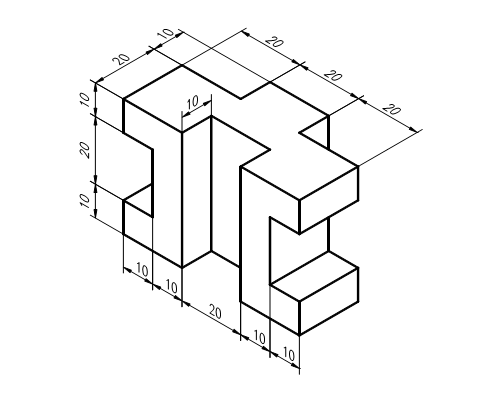 REGLALÁPIZTRANSPORTADOR6REALICE LAS PROYECCIONES DE VISTAS A PARTIR DE LA INTERPRETACION ISOMETRIA CON PROYECCIONES ORTOGONALES NORMALIZADASHABILIDAD APLICARCOMO POR EJEMPLO: “IMAGEN REFERENCIA”. RECORDANDO, QUE SE REQUIERE QUE INTERPRETE LA ISOMETRIA ANTERIOR.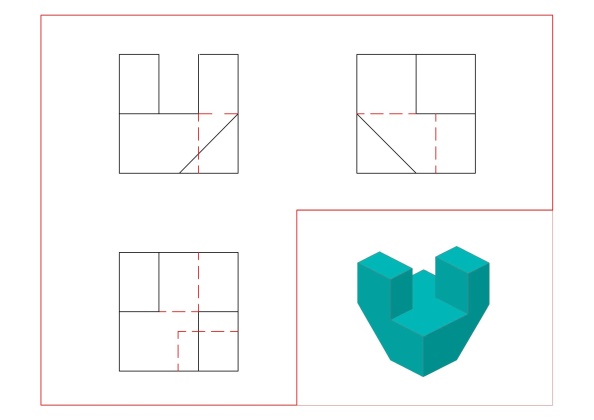 REGLALÁPIZGOMA DE BORRAR7.Respetar las normas de seguridad e higiene HABILIDAD CONOCERLeer y aplicar en el resultado del producto final. Informacion que se encuentra adjunta detallada en 37 puntos.Paños Tablerolimpieza8. Realice una lista de comparacion. Mencionando las semajanzas y diferencias del dibujo tecnico realizado con un dibujo a mano alzada hecho por usted en una hoja blanca adjunta al trabajo. (al menos 3 diferencias y 3 similitudes)HABILIDAD ANALIZARHojasREGLALÁPIZGOMA DE BORRAR limpieza9.Realice la auto evaluacion HABILIDAD CONOCERContestar argumentando según corresponda.LÁPIZGOMA DE BORRAR limpieza10.Guarde su trabajo en carpeta, de forma ordenada y limpiaHABILIDAD CONOCER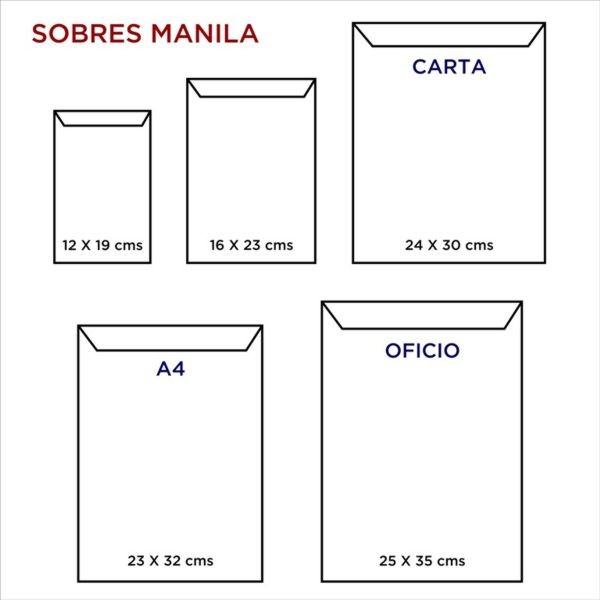 CARPETA CON SU NOMBRE Y CURSOAUTOEVALUACIONMETASSI (¿Por qué?)NO (¿Por qué?)Logre comprender como se hace un margen en formato  A-4  Realice con precisión las líneas para un rotulo¿Me costó realizar la isometría a 30°?Mi desempeño durante el inicio hasta el final de la guía ¿fue de óptima calidad?¿Tuve un buen manejo de los instrumentos?¿Realice el trabajo con responsabilidad?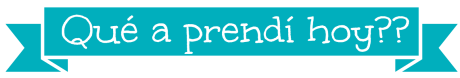 AMBITO DEL CONOCER¿Cómo utilizar las herramientas de dibujo?Plantillas de curvas. Se utilizan como ayuda al trazado de curvas en general. Se trata de buscar el trozo de plantilla que más se adapte a los puntos conocidos de la curva.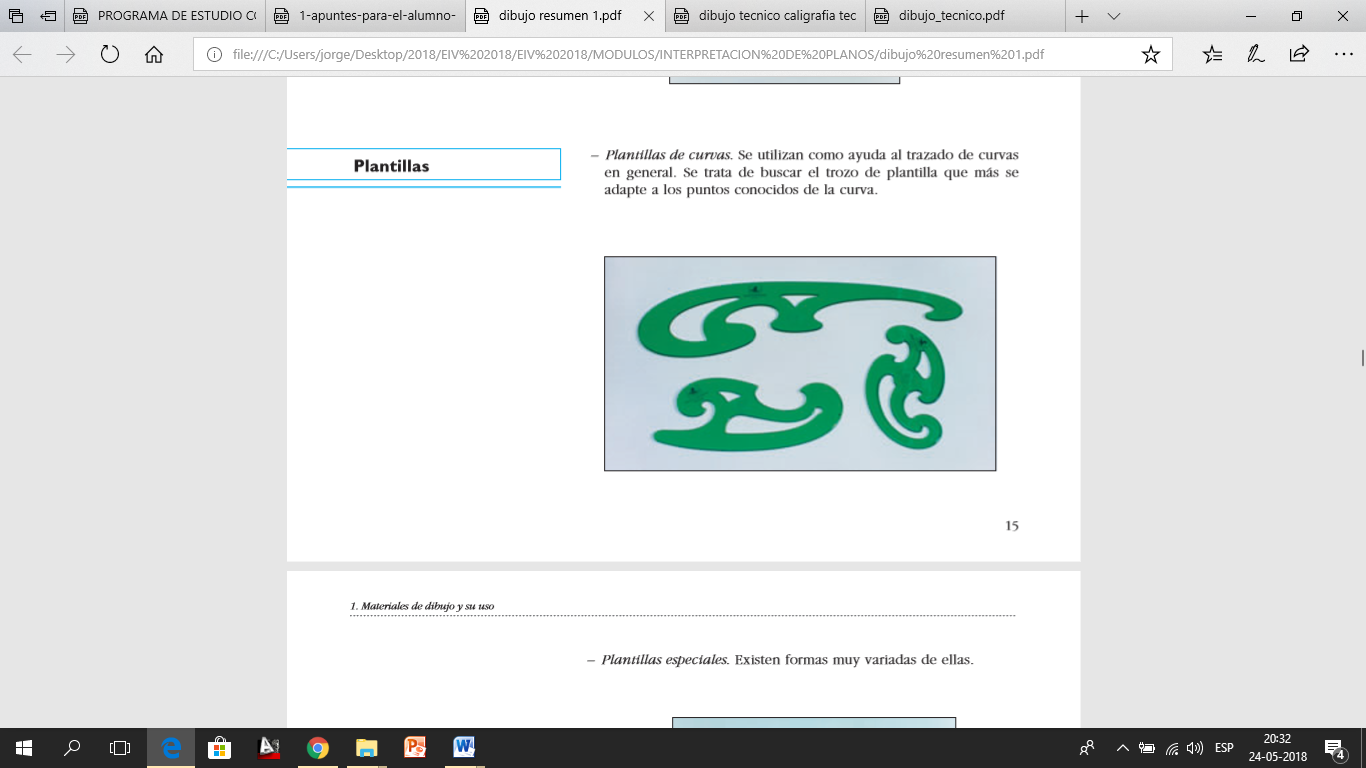 Plantillas especiales. Existen formas muy variadas de ellas (debe buscar la figura que necesita).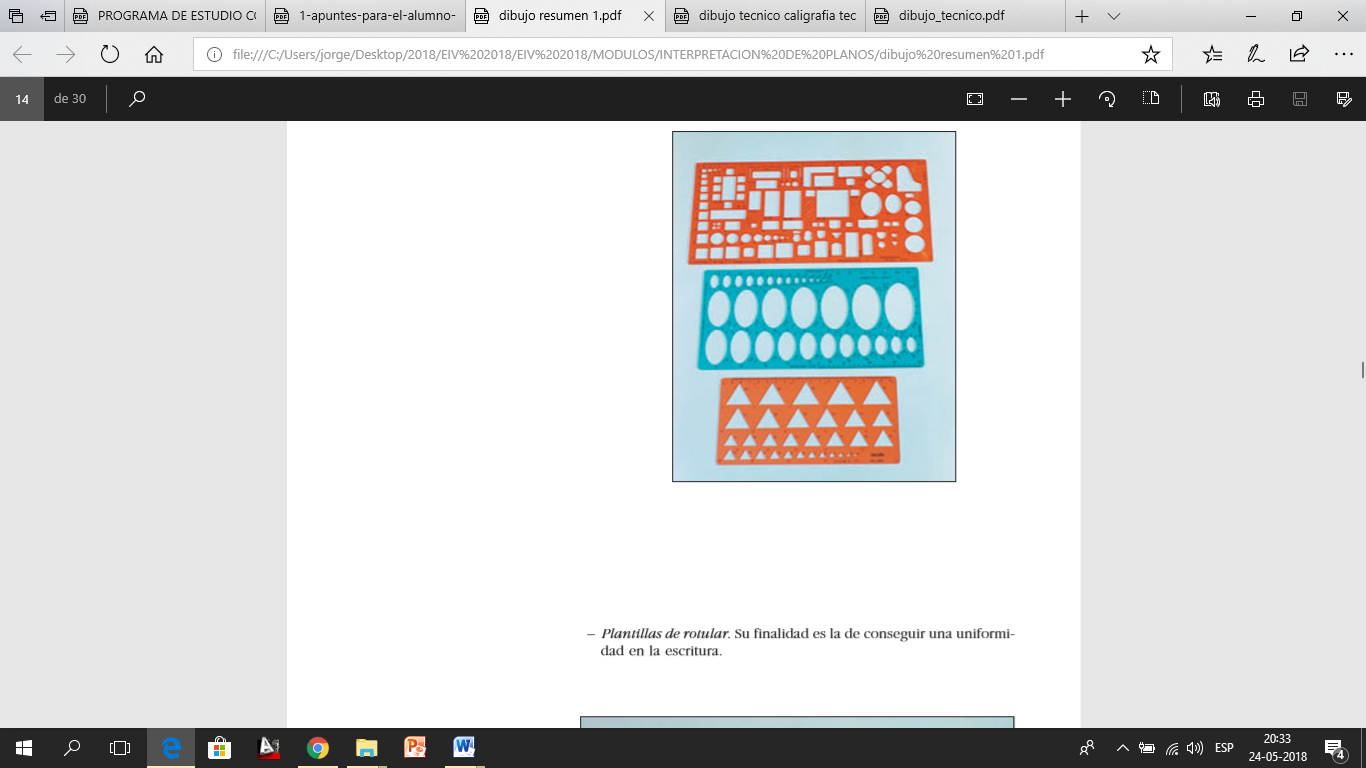 Plantillas de rotular. Su finalidad es la de conseguir una uniformidad en la escritura.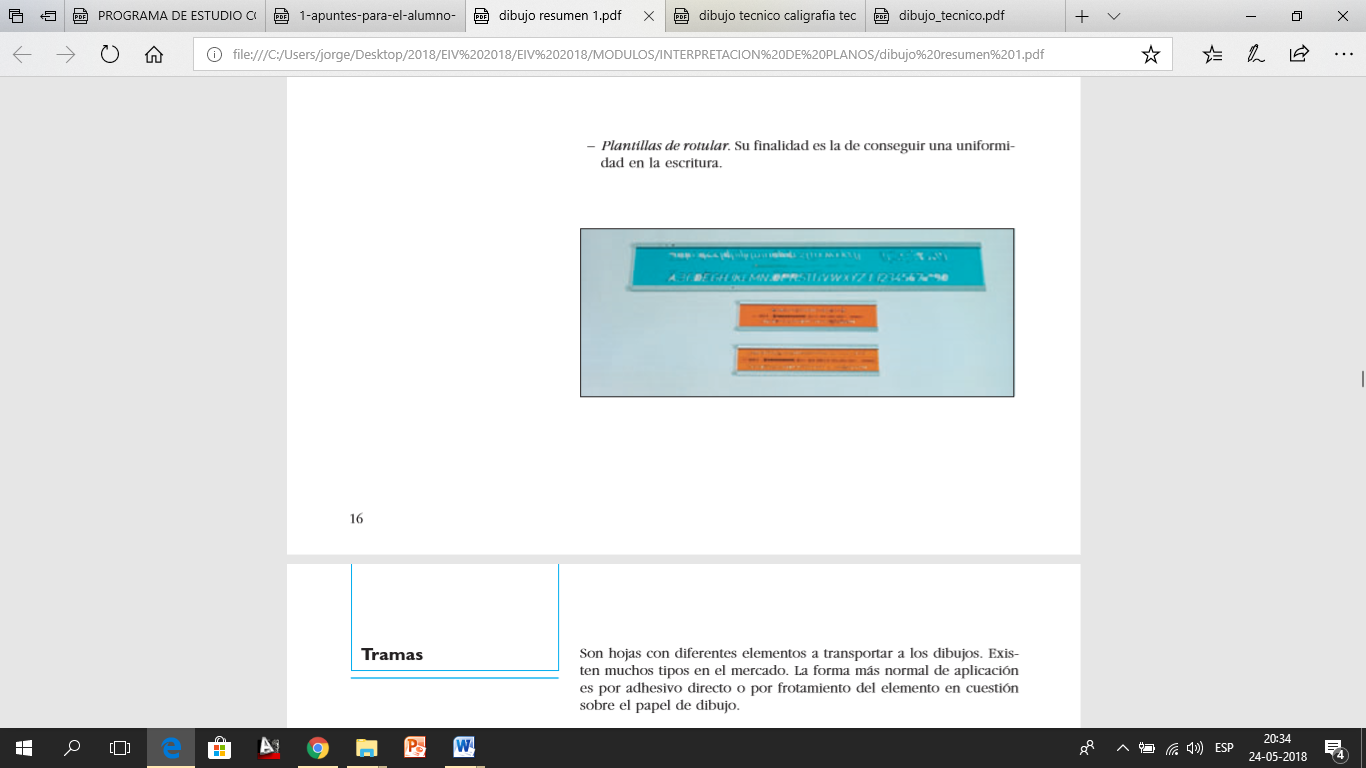 